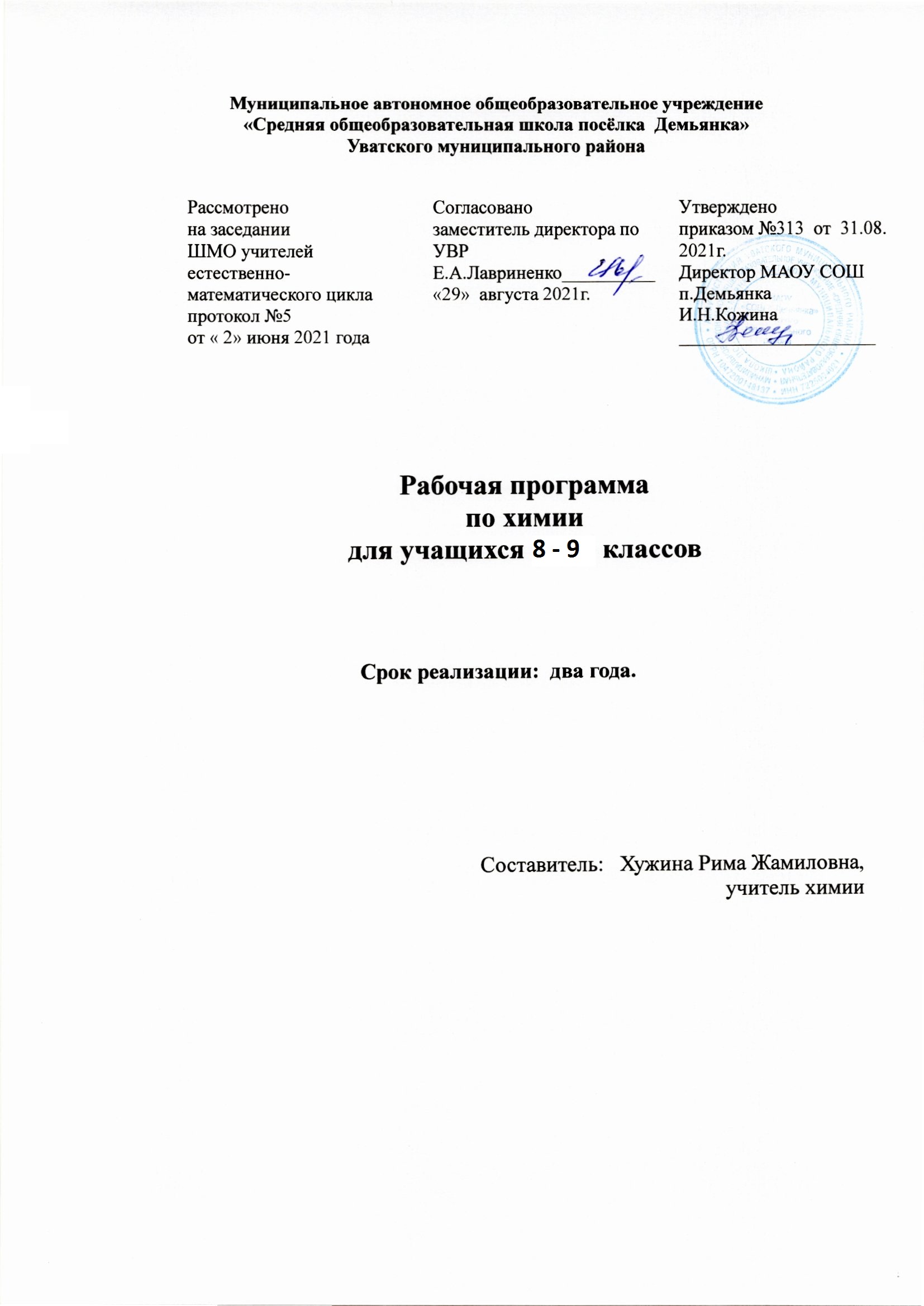 Рабочая программа по химии для 8-9 классов составлена на основе нормативно-правовых документов:Федерального закона от 29.12.2012 № 273-ФЗ «Об образовании в РоссийскойФедерации»;Приказа Министерства образования и науки Российской Федерации от 6октября2009 года № 373 «Об утверждении и введении в действие федерального государственного образовательного стандарта основного общего образования» (с изменениями и дополнениями);Постановления Главногогосударственногосанитарноговрача Российской Федерацииот 29 декабря 2010 года № 189 «Об утверждении Сан-Пин 2.4.2.2821-10 «Санитарно- эпидемиологические требования к условиям и организации обучения в общеобразовательных учреждениях» (с изменениями и дополнениями);Федерального перечня учебников, рекомендованных (допущенных) к использованию в образовательном процессе в образовательных учреждениях, реализующих образовательные программы общего образования и имеющих государственную аккредитацию, на 2019-2020 учебный год, утвержденный приказом Министерства просвещения РФ от 28.12.2018 г. № 345, с изменениями и дополнениями;Авторской программы по химии под редакциейН.Н.Гара,программы общеобразовательных учреждений.Химия.- М.: Просвещение, 2012г.Основной образовательной программы основного общего образования  МОАУ «СОШ п.Демьянка» Уватского муниципального района.Рабочая программа согласно учебному плану, рассчитана на 136 часов(8 класс -68 часов в год (по 2 часа в неделю), из них контрольных работ – 6 часов, 9 класс - 68 часов в год (по 2 часа в неделю), из них контрольных работ – 6 часов.При реализации рабочей программы используются учебники: «Химия» 8, 9 класс, Г.Е. Рудзитис, Ф.Г. Фельдман. М.: Просвещение,2021г.ПЛАНИРУЕМЫЕ РЕЗУЛЬТАТЫ ОСВОЕНИЯ УЧЕБНОГО ПРЕДМЕТАИзучение химии в основной школе дает возможность достичь следующих результатов в направлении личностного развития: воспитание российской гражданской идентичности: патриотизма, любви и уважению к Отечеству, чувства гордости за свою Родину, за российскую химическую науку;формирование целостного мировоззрения, соответствующего современному уровню развития науки  и общественной практики, а также социальному, культурному, языковому и духовному многообразию современного мира;формирование ответственного отношения к учению, готовности и способности к саморазвитию и самообразованию на основе мотивации к обучению и познанию, выбору профильного образования на основе информации о существующих профессиях и личных профессиональных предпочтений, осознанному построению индивидуальной образовательной траектории с учетом устойчивых познавательных интересов;формирование коммуникативной компетентности в образовательной, общественно полезной, учебно-исследовательской, творческой и других видах деятельности;формирование понимания ценности здорового и безопасного образа жизни; усвоение правил индивидуального и коллективного безопасного поведения в чрезвычайных ситуациях, угрожающих жизни и здоровью людей;формирование познавательной и информационной культуры, в том числе развитие навыков самостоятельной работы с учебными пособиями, книгами, доступными инструментами и техническими средствами информационных технологий;формирование основ экологического сознания на основе признания ценности жизни во всех её проявлениях и необходимости ответственного, бережного отношения к окружающей среде;развитие готовности к решению творческих задач, умения находить адекватные способы поведения и взаимодействия с партнерами во время учебной и внеучебной деятельности, способности оценивать проблемные ситуации и оперативно принимать ответственные решения в различных продуктивных видах деятельности (учебная поисково-исследовательская, клубная, проектная, кружковая и т. п. )Метапредметными результатами освоения основной образовательной программы основного общего образования являются: овладение навыками самостоятельного приобретения новых знаний, организации учебной деятельности, поиска средств её осуществления;умение планировать пути достижения целей на основе самостоятельного анализа условий и средств их достижения, выделять альтернативные способы достижения цели и выбирать наиболее эффективный способ, осуществлять познавательную рефлексию в отношении действий по решению учебных и познавательных задач.умение понимать проблему, ставить вопросы, выдвигать гипотезу, давать определение понятиям, классифицировать, структурировать материал, проводить эксперименты, аргументировать собственную позицию, формулировать выводы и заключения;умение соотносить свои действия с планируемыми результатами, осуществлять контроль своей деятельности в процессе достижения результата, определять способы действий в рамках предложенных условий и требований, корректировать свои действия в соответствии с изменяющейся ситуацией;формирование и развитие компетентности в области использования инструментов и технических средств информационных технологий (компьютеров и программного обеспечения) как инструментально основы развития коммуникативных и познавательных универсальных учебных действий;умение создавать, применять и преобразовывать знаки и символы, модели и схемы для решения учебных и познавательных задач;умение извлекать информацию из различных источников (включая средства массовой информации, компакт-диски учебного назначения, ресурсы Интернета), свободно пользоваться справочной литературой, в том числе и на электронных носителях, соблюдать нормы информационной избирательности, этики;умение на практике пользоваться основными логическими приемами, методами наблюдения, моделирования, объяснения, решения проблем, прогнозирования и др.;умение организовывать свою жизнь в соответствии с представлениями о здоровом образе жизни, правах и обязанностях гражданина, ценностях бытия, культуры и социального взаимодействия;умение выполнять познавательные и практические задания, в том числе проектные;умение самостоятельно и аргументированно оценивать свои действия и действия одноклассников, содержательно обосновывая правильность или ошибочность результата и способа действия, адекватно оценивать объективную трудность как меру фактического или предполагаемого расхода ресурсов на решение задачи, а также свои возможности в достижении цели определенной сложности;умение работать в группе – эффективно сотрудничать и взаимодействовать на основе координации различных позиций при выработке общего решения в совместной деятельности; слушать партнера, формулировать и аргументировать свое мнение, корректно отстаивать свою позицию и координировать ее с позиции партнеров, в том числе в ситуации столкновения интересов; продуктивно разрешать конфликты на основе учета интересов и позиций всех его участников, поиска и оценки альтернативных способов разрешения конфликтов.Предметными результатами освоения Основной образовательной программы основного общего образования являются:формирование первоначальных систематизированных представлений о веществах, их превращениях и практическом применении; овладение понятийным аппаратом и символическим языком химии;осознание объективно значимости основ химической науки как области современного естествознания, химических превращений органических и неорганических веществ как основы многих явлений живой и неживой природы; углубление представлений о материальном единстве мира;   овладение основами химической грамотности: способностью анализировать и объективно оценивать жизненные ситуации, связанные с химией, навыками безопасного обращения с веществами, используемыми в повседневной жизни; умением анализировать и планировать экологически безопасное поведение в целях сбережения здоровья и окружающей среды;формирование умений устанавливать связи между реально наблюдаемыми химическими явлениями и процессами, происходящими в микромире, объяснять причины многообразия веществ, зависимость их свойств от состава и строения, а также зависимость применения веществ от их свойств;приобретения опыта использования различных методов изучения веществ; наблюдения за их превращениями при проведении несложных химических экспериментов с использованием лабораторного оборудования и приборов;умение оказывать первую помощь при отравлениях, ожогах и других травмах, связанных с веществами и лабораторным оборудованием;овладение приемами работы с информацией химического содержания, представленной в разно форме (в виде текста, формул, графиков, табличных данных, схем, фотографий и др.)создание основы для формирования интереса к расширению и углублению химических знаний и выбора химии как профильного предмета при переходе на ступень среднего (полного) общего образования, а в дальнейшем и в качестве сферы свое профессиональной деятельности;формирование представлений о значении химической науки в решении современных экологических проблем, в том числе в предотвращении техногенных и экологических катастроф.Планируемые результаты реализации программы «Формирование УУД» средствами предмета химии:Личностные универсальные учебные действияВ рамках ценностного и эмоционального компонентов будут сформированы:• гражданский патриотизм, любовь к Родине, чувство гордости за свою страну;• уважение к истории, культурным и историческим памятникам;• эмоционально положительное принятие своей этнической идентичности;• уважение к другим народам России и мира и принятие их, межэтническая толерантность, готовность к равноправному сотрудничеству;• уважение к личности и её достоинству, доброжелательное отношение к окружающим, нетерпимость к любым видам насилия и готовность противостоять им;• уважение к ценностям семьи, любовь к природе, признание ценности здоровья, своего и других людей, оптимизм в восприятии мира;• потребность в самовыражении и самореализации, социальном признании;• позитивная моральная самооценка и моральные чувства — чувство гордости при следовании моральным нормам, переживание стыда и вины при их нарушении.В рамках деятельностного (поведенческого) компонента будут сформированы:• готовность и способность к участию в школьном самоуправлении в пределах возрастных компетенций (дежурство в школе и классе, участие в детских и молодёжных общественных организациях, школьных и внешкольных мероприятиях);• готовность и способность к выполнению норм и требований школьной жизни, прав и обязанностей ученика;• умение вести диалог на основе равноправных отношений и взаимного уважения и принятия; умение конструктивно разрешать конфликты;• готовность и способность к выполнению моральных норм в отношении взрослых и сверстников в школе, дома, во внеучебных видах деятельности;• потребность в участии в общественной жизни ближайшего социального окружения, общественно полезной деятельности;• умение строить жизненные планы с учётом конкретных социально-исторических, политических и экономических условий;• устойчивый познавательный интерес и становление смыслообразующей функции познавательного мотива;• готовность к выбору профильного образования.Выпускник получит возможность для формирования:• выраженной устойчивой учебно-познавательной мотивации и интереса к учению;• готовности к самообразованию и самовоспитанию;• адекватной позитивной самооценки и Я-концепции;• компетентности в реализации основ гражданской идентичности в поступках и деятельности;• морального сознания на конвенциональном уровне, способности к решению моральных дилемм на основе учёта позиций участников дилеммы, ориентации на их мотивы и чувства; устойчивое следование в поведении моральным нормам и этическим требованиям;• эмпатии как осознанного понимания и сопереживания чувствам других, выражающейся в поступках, направленных на помощь и обеспечение благополучия.Регулятивные универсальные учебные действияВыпускник научится:• целеполаганию, включая постановку новых целей, преобразование практической задачи в познавательную;• самостоятельно анализировать условия достижения цели на основе учёта выделенных учителем ориентиров действия в новом учебном материале;• планировать пути достижения целей;• устанавливать целевые приоритеты; • уметь самостоятельно контролировать своё время и управлять им;• принимать решения в проблемной ситуации на основе переговоров;• осуществлять констатирующий и предвосхищающий контроль по результату и по способу действия; актуальный контроль на уровне произвольного внимания;• адекватно самостоятельно оценивать правильность выполнения действия и вносить необходимые коррективы в исполнение как в конце действия, так и по ходу его реализации;• основам прогнозирования как предвидения будущих событий и развития процесса.Выпускник получит возможность научиться:• самостоятельно ставить новые учебные цели и задачи;• построению жизненных планов во временно2й перспективе;• при планировании достижения целей самостоятельно, полно и адекватно учитывать условия и средства их достижения; • выделять альтернативные способы достижения цели и выбирать наиболее эффективный способ;• основам саморегуляции в учебной и познавательной деятельности в форме осознанного управления своим поведением и деятельностью, направленной на достижение поставленных целей;• осуществлять познавательную рефлексию в отношении действий по решению учебных и познавательных задач;• адекватно оценивать объективную трудность как меру фактического или предполагаемого расхода ресурсов на решение задачи;• адекватно оценивать свои возможности достижения цели определённой сложности в различных сферах самостоятельной деятельности;• основам саморегуляции эмоциональных состояний;• прилагать волевые усилия и преодолевать трудности и препятствия на пути достижения целей.Коммуникативные универсальные учебные действияВыпускник научится:• учитывать разные мнения и стремиться к координации различных позиций в сотрудничестве;• формулировать собственное мнение и позицию, аргументировать и координировать её с позициями партнёров в сотрудничестве при выработке общего решения в совместной деятельности;• устанавливать и сравнивать разные точки зрения, прежде чем принимать решения и делать выбор;• аргументировать свою точку зрения, спорить и отстаивать свою позицию не враждебным для оппонентов образом;• задавать вопросы, необходимые для организации собственной деятельности и сотрудничества с партнёром;• осуществлять взаимный контроль и оказывать в сотрудничестве необходимую взаимопомощь;• адекватно использовать речь для планирования и регуляции своей деятельности;• адекватно использовать речевые средства для решения различных коммуникативных задач; владеть устной и письменной речью; строить монологическое контекстное высказывание;• организовывать и планировать учебное сотрудничество с учителем и сверстниками, определять цели и функции участников, способы взаимодействия; планировать общие способы работы;• осуществлять контроль, коррекцию, оценку действий партнёра, уметь убеждать;• работать в группе — устанавливать рабочие отношения, эффективно сотрудничать и способствовать продуктивной кооперации; интегрироваться в группу сверстников и строить продуктивное взаимодействие со сверстниками и взрослыми;• основам коммуникативной рефлексии;• использовать адекватные языковые средства для отображения своих чувств, мыслей, мотивов и потребностей;• отображать в речи (описание, объяснение) содержание совершаемых действий как в форме громкой социализированной речи, так и в форме внутренней речи.Выпускник получит возможность научиться:• учитывать и координировать отличные от собственной позиции других людей в сотрудничестве;• учитывать разные мнения и интересы и обосновывать собственную позицию;• понимать относительность мнений и подходов к решению проблемы;• продуктивно разрешать конфликты на основе учёта интересов и позиций всех участников, поиска и оценки альтернативных способов разрешения конфликтов; договариваться и приходить к общему решению в совместной деятельности, в том числе в ситуации столкновения интересов;• брать на себя инициативу в организации совместного действия (деловое лидерство);• оказывать поддержку и содействие тем, от кого зависит достижение цели в совместной деятельности; • осуществлять коммуникативную рефлексию как осознание оснований собственных действий и действий партнёра;• в процессе коммуникации достаточно точно, последовательно и полно передавать партнёру необходимую информацию как ориентир для построения действия;• вступать в диалог, а также участвовать в коллективном обсуждении проблем, участвовать в дискуссии и аргументировать свою позицию, владеть монологической и диалогической формами речи в соответствии с грамматическими и синтаксическими нормами родного языка;• следовать морально-этическим и психологическим принципам общения и сотрудничества на основе уважительного отношения к партнёрам, внимания к личности другого, адекватного межличностного восприятия, готовности адекватно реагировать на нужды других, в частности оказывать помощь и эмоциональную поддержку партнёрам в процессе достижения общей цели совместной деятельности;• устраивать эффективные групповые обсуждения и обеспечивать обмен знаниями между членами группы для принятия эффективных совместных решений; • в совместной деятельности чётко формулировать цели группы и позволять её участникам проявлять собственную энергию для достижения этих целей.Познавательные универсальные учебные действияВыпускник научится:• основам реализации проектно-исследовательской деятельности;• проводить наблюдение и эксперимент под руководством учителя;• осуществлять расширенный поиск информации с использованием ресурсов библиотек и Интернета;• создавать и преобразовывать модели и схемы для решения задач;• осуществлять выбор наиболее эффективных способов решения задач в зависимости от конкретных условий;• давать определение понятиям;• устанавливать причинно-следственные связи;• осуществлять логическую операцию установления родовидовых отношений, ограничение понятия;• обобщать понятия — осуществлять логическую операцию перехода от видовых признаков к родовому понятию, от понятия с меньшим объёмом к понятию с большим объёмом;• осуществлять сравнение, сериацию и классификацию, самостоятельно выбирая основания и критерии для указанных логических операций;• строить классификацию на основе дихотомического деления (на основе отрицания);• строить логическое рассуждение, включающее установление причинно-следственных связей;• объяснять явления, процессы, связи и отношения, выявляемые в ходе исследования;• основам ознакомительного, изучающего, усваивающего и поискового чтения;• структурировать тексты, включая умение выделять главное и второстепенное, главную идею текста, выстраивать последовательность описываемых событий;• работать с метафорами — понимать переносный смысл выражений, понимать и употреблять обороты речи, построенные на скрытом уподоблении, образном сближении слов.Выпускник получит возможность научиться:• основам рефлексивного чтения;• ставить проблему, аргументировать её актуальность;• самостоятельно проводить исследование на основе применения методов наблюдения и эксперимента;• выдвигать гипотезы о связях и закономерностях событий, процессов, объектов;• организовывать исследование с целью проверки гипотез;• делать умозаключения (индуктивное и по аналогии) и выводы на основе аргументации.Планируемые результаты смыслового чтения и работы с текстом» средствами предмета химии:Выпускник научится:• ориентироваться в содержании текста и понимать его целостный смысл:— определять главную тему, общую цель или назначение текста;— выбирать из текста или придумать заголовок, соответствующий содержанию и общему смыслу текста;— формулировать тезис, выражающий общий смысл текста;— предвосхищать содержание предметного плана текста по заголовку и с опорой на предыдущий опыт;— объяснять порядок частей/инструкций, содержащихся в тексте;— сопоставлять основные текстовые и внетекстовые компоненты: обнаруживать соответствие между частью текста и его общей идеей, сформулированной вопросом, объяснять назначение рисунка, пояснять части графика или таблицы и т. д.;• находить в тексте требуемую информацию (пробегать текст глазами, определять его основные элементы, сопоставлять формы выражения информации в запросе и в самом тексте, устанавливать, являются ли они тождественными или синонимическими, находить необходимую единицу информации в тексте);• решать учебно-познавательные и учебно-практические задачи, требующие полного и критического понимания текста:— определять назначение разных видов текстов;— ставить перед собой цель чтения, направляя внимание на полезную в данный момент информацию;— различать темы и подтемы специального текста;— выделять не только главную, но и избыточную информацию;— прогнозировать последовательность изложения идей текста;— сопоставлять разные точки зрения и разные источники информации по заданной теме;— выполнять смысловое свёртывание выделенных фактов и мыслей;— формировать на основе текста систему аргументов (доводов) для обоснования определённой позиции;— понимать душевное состояние персонажей текста, сопереживать им.• структурировать текст, используя нумерацию страниц, списки, ссылки, оглавление; проводить проверку правописания; использовать в тексте таблицы, изображения;• преобразовывать текст, используя новые формы представления информации: формулы, графики, диаграммы, таблицы (в том числе динамические, электронные, в частности в практических задачах), переходить от одного представления данных к другому;• интерпретировать текст:— сравнивать и противопоставлять заключённую в тексте информацию разного характера;— обнаруживать в тексте доводы в подтверждение выдвинутых тезисов;— делать выводы из сформулированных посылок;— выводить заключение о намерении автора или главной мысли текста.• откликаться на содержание текста:— связывать информацию, обнаруженную в тексте, со знаниями из других источников;— оценивать утверждения, сделанные в тексте, исходя из своих представлений о мире;— находить доводы в защиту своей точки зрения;• откликаться на форму текста: оценивать не только содержание текста, но и его форму, а в целом — мастерство его исполнения;• на основе имеющихся знаний, жизненного опыта подвергать сомнению достоверность имеющейся информации, обнаруживать недостоверность получаемой информации, пробелы в информации и находить пути восполнения этих пробелов;• в процессе работы с одним или несколькими источниками выявлять содержащуюся в них противоречивую, конфликтную информацию;• использовать полученный опыт восприятия информационных объектов для обогащения чувственного опыта, высказывать оценочные суждения и свою точку зрения о полученном сообщении (прочитанном тексте).Выпускник получит возможность научиться:• анализировать изменения своего эмоционального состояния в процессе чтения, получения и переработки полученной информации и её осмысления.• выявлять имплицитную информацию текста на основе сопоставления иллюстративного материала с информацией текста, анализа подтекста (использованных языковых средств и структуры текста).• критически относиться к рекламной информации;• находить способы проверки противоречивой информации;• определять достоверную информацию в случае наличия противоречивой или конфликтной ситуации.Планируемые результаты формирования ИКТ-компетентности обучающихся  средствами предмета химии:Выпускник научится:• выступать с аудиовидеоподдержкой, включая выступление перед дистанционной аудиторией;• участвовать в обсуждении (аудиовидеофорум, текстовый форум) с использованием возможностей Интернета;• использовать возможности электронной почты для информационного обмена;• вести личный дневник (блог) с использованием возможностей Интернета;• осуществлять образовательное взаимодействие в информационном пространстве образовательного учреждения (получение и выполнение заданий, получение комментариев, совершенствование своей работы, формирование портфолио);• соблюдать нормы информационной культуры, этики и права; с уважением относиться к частной информации и информационным правам других людей.• использовать различные приёмы поиска информации в Интернете, поисковые сервисы, строить запросы для поиска информации и анализировать результаты поиска;• использовать приёмы поиска информации на персональном компьютере, в информационной среде учреждения и в образовательном пространстве;• использовать различные библиотечные, в том числе электронные, каталоги для поиска необходимых книг;• искать информацию в различных базах данных, создавать и заполнять базы данных, в частности использовать различные определители;• формировать собственное информационное пространство: создавать системы папок и размещать в них нужные информационные источники, размещать информацию в Интернете.• вводить результаты измерений и другие цифровые данные для их обработки, в том числе статистической и визуализации;• проводить эксперименты и исследования в виртуальных лабораторияхВыпускник получит возможность научиться:• взаимодействовать в социальных сетях, работать в группе над сообщением (вики);• участвовать в форумах в социальных образовательных сетях;• взаимодействовать с партнёрами с использованием возможностей Интернета.• создавать и заполнять различные определители;• использовать различные приёмы поиска информации в Интернете в ходе учебной деятельности. • проводить естественно-научные и социальные измерения, вводить результаты измерений и других цифровых данных и обрабатывать их, в том числе статистически и с помощью визуализации;• анализировать результаты своей деятельности и затрачиваемых ресурсов.Планируемые результаты учебно-исследовательской и проектной деятельности» средствами предмета химии:Выпускник научится:• планировать и выполнять учебное исследование и учебный проект, используя оборудование, модели, методы и приёмы, адекватные исследуемой проблеме;• выбирать и использовать методы, релевантные рассматриваемой проблеме;• распознавать и ставить вопросы, ответы на которые могут быть получены путём научного исследования, отбирать адекватные методы исследования, формулировать вытекающие из исследования выводы;• использовать такие естественно-научные методы и приёмы, как наблюдение, постановка проблемы, выдвижение «хорошей гипотезы», эксперимент, моделирование, использование математических моделей, теоретическое обоснование, установление границ применимости модели/теории;• ясно, логично и точно излагать свою точку зрения, использовать языковые средства, адекватные обсуждаемой проблеме;• отличать факты от суждений, мнений и оценок, критически относиться к суждениям, мнениям, оценкам, реконструировать их основания; • видеть и комментировать связь научного знания и ценностных установок, моральных суждений при получении, распространении и применении научного знания.Выпускник получит возможность научиться:• самостоятельно задумывать, планировать и выполнять учебное исследование, учебный и социальный проект;• использовать догадку, озарение, интуицию;• использовать такие естественно-научные методы и приёмы, как абстрагирование от привходящих факторов, проверка на совместимость с другими известными фактами;• целенаправленно и осознанно развивать свои коммуникативные способности, осваивать новые языковые средства;• осознавать свою ответственность за достоверность полученных знаний, за качество выполненного проекта.Девятиклассник научится:• объяснять суть химических процессов и их принципиальное отличие от физических;• называть признаки и условия протекания химических реакций;• устанавливать принадлежность химической реакции к определённому типу по одному из классификационных признаков: 1) по числу и составу исходных веществ и продуктов реакции (реакции соединения, разложения, замещения и обмена); 2) по выделению или поглощению теплоты (реакции экзотермические и эндотермические); 3) по изменению степеней окисления химических элементов (реакции окислительно-восстановительные); 4) по обратимости процесса (реакции обратимые и необратимые);• называть факторы, влияющие на скорость химических реакций;• называть факторы, влияющие на смещение химического равновесия;• составлять уравнения электролитической диссоциации кислот, щелочей, солей; полные и сокращённые ионные уравнения реакций обмена; уравнения окислительно-восстановительных реакций;• прогнозировать продукты химических реакций по формулам/названиям исходных веществ; определять исходные вещества по формулам/названиям продуктов реакции;• составлять уравнения реакций, соответствующих последовательности («цепочке») превращений неорганических веществ различных классов;• выявлять в процессе эксперимента признаки, свидетельствующие о протекании химической реакции;• приготовлять растворы с определённой массовой долей растворённого вещества;• определять характер среды водных растворов кислот и щелочей по изменению окраски индикаторов;• проводить качественные реакции, подтверждающие наличие в водных растворах веществ отдельных катионов и анионов.• определять принадлежность неорганических веществ к одному из изученных классов/групп: металлы и неметаллы, оксиды, основания, кислоты, соли;• составлять формулы веществ по их названиям;• определять валентность и степень окисления элементов в веществах;• составлять формулы неорганических соединений по валентностям и степеням окисления элементов, а также зарядам ионов, указанным в таблице растворимости кислот, оснований и солей;• объяснять закономерности изменения физических и химических свойств простых веществ (металлов и неметаллов) и их высших оксидов, образованных элементами второго и третьего периодов;• называть общие химические свойства, характерные для групп оксидов: кислотных, оснóвных, амфотерных;• называть общие химические свойства, характерные для каждого из классов неорганических веществ: кислот, оснований, солей;• приводить примеры реакций, подтверждающих химические свойства неорганических веществ: оксидов, кислот, оснований и солей;• определять вещество-окислитель и вещество-восстановитель в окислительно-восстановительных реакциях;• составлять окислительно-восстановительный баланс (для изученных реакций) по предложенным схемам реакций;• проводить лабораторные опыты, подтверждающие химические свойства основных классов неорганических веществ;• проводить лабораторные опыты по получению и собиранию газообразных веществ: водорода, кислорода, углекислого газа, аммиака; составлять уравнения соответствующих реакций.Выпускник  получит возможность научиться:• составлять молекулярные и полные ионные уравнения по сокращённым ионным уравнениям;• приводить примеры реакций, подтверждающих существование взаимосвязи между основными классами неорганических веществ;• прогнозировать результаты воздействия различных факторов на изменение скорости химической реакции;• прогнозировать результаты воздействия различных факторов на смещение химического равновесия.• прогнозировать химические свойства веществ на основе их состава и строения;• прогнозировать способность вещества проявлять окислительные или восстановительные свойства с учётом степеней окисления элементов, входящих в его состав;• выявлять существование генетической взаимосвязи между веществами в ряду: простое вещество — оксид — гидроксид — соль;• характеризовать особые свойства концентрированных серной и азотной кислот;• приводить примеры уравнений реакций, лежащих в основе промышленных способов получения аммиака, серной кислоты, чугуна и стали;• описывать физические и химические процессы, являющиеся частью круговорота веществ в природе;• организовывать, проводить ученические проекты по исследованию свойств веществ, имеющих важное практическое значение.СОДЕРЖАНИЕ УЧЕБНОГО ПРЕДМЕТА 8 КЛАСС (68 часов)Раздел 1. Раздел 1. Основные понятия химии (52 часа)Предмет химии. Тела и вещества. Основные методы познания: наблюдение, измерение, эксперимент. Физические и химические явления. Чистые вещества и смеси. Способы разделения смесей. Атом. Молекула. Химический элемент. Знаки химических элементов. Простые и сложные вещества. Валентность. Закон постоянства состава вещества. Химические формулы. Индексы. Относительная атомная и молекулярная массы. Массовая доля химического элемента в соединении. Закон сохранения массы веществ. Химические уравнения. Коэффициенты. Условия и признаки протекания химических реакций. Моль – единица количества вещества. Молярная масса.Кислород – химический элемент и простое вещество. Озон. Состав воздуха. Физические и химические свойства кислорода. Получение и применение кислорода. Тепловой эффект химических реакций. Понятие об экзо- и эндотермических реакциях. Водород – химический элемент и простое вещество. Физические и химические свойства водорода. Получение водорода в лаборатории. Получение водорода в промышленности. Применение водорода. Закон Авогадро. Молярный объем газов. Качественные реакции на газообразные вещества (кислород, водород). Объемные отношения газов при химических реакциях.Вода в природе. Круговорот воды в природе. Физические и химические свойства воды. Растворы. Растворимость веществ в воде. Концентрация растворов. Массовая доля растворенного вещества в растворе.Оксиды. Классификация. Номенклатура. Физические свойства оксидов. Химические свойства оксидов. Получение и применение оксидов. Основания. Классификация. Номенклатура. Физические свойства оснований. Получение оснований. Химические свойства оснований. Реакция нейтрализации. Кислоты. Классификация. Номенклатура. Физические свойства кислот. Получение и применение кислот. Химические свойства кислот. Индикаторы. Изменение окраски индикаторов в различных средах. Соли. Классификация. Номенклатура. Физические свойства солей. Получение и применение солей. Химические свойства солей. Генетическая связь между классами неорганических соединений. Проблема безопасного использования веществ и химических реакций в повседневной жизни. Токсичные, горючие и взрывоопасные вещества. Бытовая химическая грамотность.Практическая работа №1. Приемы безопасной работы с оборудованием и веществами. Строение пламени.Практическая работа № 2.Очистка загрязненной поваренной соли.Практическая работа №3. Получение кислорода и изучение его свойств.Практическая работа №4.Получение водорода и изучение его свойств.Практическая работа №5.Приготовление растворов солей с определенной массовой долей растворенного вещества в растворе.Практическая работа №6.Решение экспериментальных задач по теме: «Важнейшие классы неорганических соединенийКонтрольная работа № 1по теме «Первоначальные химические понятия».Контрольная работа №2 по темам: «Кислород. Оксиды. Горение». «Водород». «Вода. Растворы»Контрольная работа № 3по теме: «Важнейшие классы неорганических соединений».Полугодовая контрольная работаРаздел 2. Периодический закон и периодическая система химических элементов Д.И. Менделеева. Строение атома. (9 часов)Строение атома: ядро, энергетический уровень. Состав ядра атома: протоны, нейтроны. Изотопы. Периодический закон Д.И. Менделеева. Периодическая система химических элементов Д.И. Менделеева. Физический смысл атомного (порядкового) номера химического элемента, номера группы и периода периодической системы. Строение энергетических уровней атомов первых 20 химических элементов периодической системы Д.И. Менделеева. Закономерности изменения свойств атомов химических элементов и их соединений на основе положения в периодической системе Д.И. Менделеева и строения атома. Значение Периодического закона Д.И. Менделеева.Промежуточная аттестационная работаРаздел 3. Строение веществ. Химическая связь (7 часов)Электроотрицательность атомов химических элементов. Ковалентная химическая связь: неполярная и полярная. Понятие о водородной связи и ее влиянии на физические свойства веществ на примере воды. Ионная связь. Металлическая связь. Типы кристаллических решеток (атомная, молекулярная, ионная, металлическая). Зависимость физических свойств веществ от типа кристаллической решетки.Контрольная работа №4по темам: ««ПЗ и ПС ДИМ. Строение атома. Химическая связь. Строение вещества»СОДЕРЖАНИЕ УЧЕБНОГО ПРЕДМЕТА 9 КЛАСС (68 часов)Раздел 1.Многообразие химических реакций (16 часов) Классификация химических реакций, реакции соединения, разложения, замещения, обмена.Окислительно-восстановительные реакции. Окислитель, восстановитель, процессы окисления, восстановления. Составление уравнений окислительно-восстановительных реакций  с помощью метода окислительно-восстановительных реакций. С помощью метода электронного баланса.
Тепловые эффекты химических реакций. Экзотермические и эндотермические реакции. Термохимические  уравнения. Расчеты по термохимическим уравнениям.Скорость химических реакций. Факторы, влияющие на скорость химических реакций. Первоначальные представления о катализе.Обратимые реакции. Понятие о химическом равновесии. Химические реакции идущие в водных растворах. Электролиты и неэлектролиты.  Ионы.  Катионы и анионы. Гидратная теория растворов.Электролитическая диссоциация кислот, оснований, солей. Слабые и сильные электролиты. Степень диссоциации. Реакции ионного обмена. Условия протекания реакций обмена до конца. Химические свойства основных классов неорганических соединений в свете представлений об электролитической диссоциации и окислительно – восстановительных реакциях.Понятие о гидролизе солей.Практическая работа №1. Изучение влияния условий проведения химической реакции на её скорость.Практическая работа 2.Решение экспериментальных задач по теме «Свойства кислот, оснований, солей как электролитов».Контрольная работа № 1по темам «Классификация химических реакций» и «Электролитическая диссоциация».Входная контрольная работа.Раздел 2.Многообразие веществ (43 часа)Неметаллы. Галогены. Положение в периодической системе химических элементов, строение их атомов. Нахождение в природе.Физические и химические свойства галогенов. Получение и применение  галогенов. Хлор. Физические и химические свойства хлора. Применение хлора.  Хлороводород. Физические свойства. Получение. Соляная кислота и ее соли. Качественная реакция на хлорид – ионы. Распознавание хлоридов, бромидов, иодидов.Кислород и сера. Положение  в периодической системе химических элементов, строение их атомов. Сера. Аллотропия серы. Физические и химические свойства. Нахождение в природе. Применение серы. Сероводород. Сероводородная кислота и ее соли.  Качественная реакция на сульфид- ионы. Оксид серы (IV).Серная кислота. Химические свойства разбавленной и концентрированной серной кислоты. Качественная реакция на сульфат- ионы. Химические реакции, лежащие в основе получения серной  кислоты в промышленности. Применение серной кислоты.Азот и фосфор. Положение в периодической системе химических элементов, строение их атомов. Азот, физические и химические свойства, получение и применение. Круговорот азота в природе. Аммиак. Физические и химические свойства, получение, применение. Соли аммония. Азотная кислота и ее свойства. Окислительные свойства азотной кислоты. Получение азотной  кислоты в лаборатории. Химические реакции, лежащие в основе получения азотной кислоты в промышленности. Применение. Соли. Азотные удобрения.Фосфор. Аллотропия. Физические и химические  свойства. Оксид фосфора (V). Фосфорная кислота, ее соли и удобрения.Углерод и кремний. Положение в периодической системе, строение атомов. Углерод. Аллотропия. Физические и химические свойства углерода. Адсорбция. Угарный газ. Углекислый газ. Угольная кислота и ее соли. Качественная реакция на карбонат – ионы. Круговорот в природе.Кремний. Оксид кремния (IV). Кремниевая кислота и ее соли.Стекло. Цемент.Металлы. Положение  в периодической системе, строение атомов. Металлическая связь. Физические свойства. Ряд активности металлов. свойства металлов. Общие способы получения. Сплавы металлов.Щелочные металлы. Положение  в периодической системе, строение атомов. Физические  и химические свойства.  Применение. Нахождение в природе.Щелочноземельные металлы. Положение  в периодической системе, строение атомов. Физические  и химические свойства.  Применение. Нахождение в природе. Магний и кальций , их важнейшие соединения. Жесткость воды и способы ее устранения.Алюминий. Положение  в периодической системе, строение атомов. Физические  и химические свойства.  Применение. Нахождение в природе. Амфотерность оксида и гидроксида алюминия.Железо. Положение  в периодической системе, строение атомов. Физические  и химические свойства.  Применение. Нахождение в природе. Важнейшие соединения железа: оксиды, гидроксиды и соли  железа (II) и железа (III). Качественная реакция на ионы.Практическая работа 3.Получение  соляной кислоты и изучение ее свойств.Практическая работа 4.Решение экспериментальных задач по теме «Кислород и сера».Практическая работа 5.Получение  аммиака и изучение его свойств.Практическая работа 6.Получение оксида углерода (IV) изучение его свойств. Распознавание карбонатов.Практическая работа 7. Решение экспериментальных задач по теме «Металлы и их соединения».Контрольная работа № 2 по теме «Неметаллы».Контрольная работа № 3 по теме «Металлы».Полугодовая контрольная работаПромежуточная аттестационная работаРаздел 3. Краткий обзор важнейших органических веществ (9 часов)Предмет органической химии. Неорганические и органические соединения. Углерод – основа жизни на земле. Особенности строения атома углерода в органических соединениях.Углеводороды. Предельные углеводороды. Метан, этан, пропан. Структурные формулы углеводородов. Гомологический ряд предельных углеводородов. Гомологи. Физические и химические свойства предельных углеводородов. Реакции горение и замещения. Нахождение в природе. Применение.Непредельные углеводороды. Этиленовый ряд непредельных углеводородов. Этилен. Физические и химические свойства этилена. Реакция  присоединения. Качественные реакции. Реакция полимеризации. Полиэтилен. Применение этилена.Ацетиленовый ряд непредельных углеводородов. Ацетилен. Свойства ацетилена. Применение.Производные углеводородов. Краткий обзор органических соединений: одноатомные спирты, Многоатомные спирты, карбоновые кислоты, Сложные эфиры, жиры, углеводы, аминокислоты, белки. Роль белков в организме.Понятие о высокомолекулярных веществах. Структура полимеров: мономер, полимер, структурное звено, степень полимеризации. Полиэтилен, полипропилен, поливинилхлорид.Формы организации учебных занятий: Урок, лабораторная работа.Основные виды учебной деятельности: слушание объяснений учителя, слушание и анализ выступлений своих товарищей,самостоятельная работа с учебником,работа с научно-популярной литературой, написание рефератов и докладов,решение текстовых количественных и качественных задач,выполнение заданий по разграничению понятий,систематизация учебного материала, наблюдение за демонстрациями учителя, просмотр учебных фильмов, анализ графиков, таблиц, схем, объяснение наблюдаемых явлений, изучение устройства приборов по моделям и чертежам, анализ проблемных ситуаций,решение экспериментальных задач, работа с раздаточным материалом,постановка опытов для демонстрации классу,выполнение фронтальных лабораторных работ, выполнение работ практикума,проведение исследовательского эксперимента выполнение.3.ТЕМАТИЧЕСКОЕ ПЛАНИРОВАНИЕс указанием количества часов, отводимых на освоение каждой темы8 класс.ТЕМАТИЧЕСКОЕ ПЛАНИРОВАНИЕс указанием количества часов, отводимых на освоение каждой темы9 классИспользование потенциала предмета для реализации целей воспитания.№ п/пРазделКоличествочасовРаздел 1. Основные понятия химии521Правила ТБ. Предмет химии. Химия как часть естествознания. Вещества и их свойства. 12Методы познания в химии.13Практическая работа №1. «Приемы безопасной работы с оборудованием и веществами. Строение пламени»14Чистые вещества и смеси. Способы разделения смесей15Правила ТБ. Практическая работа № 2 «Очистка загрязненной поваренной соли»16Физические и химические явления. Химические реакции17Атомы, молекулы, ионы.18Вещества молекулярного и немолекулярного строения. Кристаллические решетки.19Простые и сложные вещества. Химический элемент. Металлы и неметаллы.110Язык химии. Знаки химических элементов. Относительная атомная масса.111Закон постоянства состава веществ.112Химические формулы. Относительная молекулярная масса. Качественный и количественный состав вещества.113Массовая доля химического элемента в соединении.114Валентность химических элементов. Определение валентности элементов по формулам бинарных соединений.115Составление химических формул бинарных соединений по валентности.116Атомно- молекулярное учение.117Закон сохранения массы веществ118Химические уравнения119Типы химических реакций120Обобщение по  теме «Первоначальные химические понятия»121Контрольная работа № 1 по теме «Первоначальные химические понятия»122Кислород, его общая характеристика. Получение кислорода и его физические свойства123Химические свойства и применение кислорода. Оксиды. Круговорот кислорода в природе124Правила ТБ. Практическая работа № 3 «Получение кислорода и изучение его свойств»125Озон. Аллотропия кислорода126Воздух и его состав. Защита атмосферного воздуха от загрязнений127Водород, его общая характеристика и нахождение в природе. Получение водорода и его физические свойства. Меры безопасности при работе с водородом.128Химические свойства водорода. Применение водорода. 129Правила ТБ.Практическая работа № 4«Получение водорода и изучение его свойств.»130Полугодовая контрольная работа131Вода. Методы определения состава воды - анализ и синтез. Вода в природе и способы её очистки. Аэрация воды.132Физические и химические свойства воды. Применение воды133Вода - растворитель. Растворы. 134Массовая доля растворённого вещества135Правила ТБ. Практическая работа № 5 «Приготовление растворов солей с определённой массовой долей растворённого вещества»136Обобщение и повторение по темам «Кислород. Оксиды. Горение». «Водород». «Вода. Растворы».137Контрольная работа №2 по темам «Кислород. Оксиды. Горение». «Водород». «Вода. Растворы».138Моль — единица количества вещества. Молярная масса.139Вычисления по химическим уравнениям.140Закон Авогадро. Молярный объем газов.141Относительная плотность газов. Объемные отношения газов при химических реакциях142Оксиды: классификация, номенклатура, свойства, получение, применение43Гидроксиды. Основания: классификация, номенклатура, получение144Химические свойства оснований145Амфотерные оксиды и гидроксиды46Кислоты. Состав. Классификация. Номенклатура. Получение кислот47Химические свойства кислот148Соли: состав, классификация, номенклатура, способы получения.149Свойства солей150Генетическая связь между основными классами неорганических веществ. 51Правила ТБ. Практическая работа № 6. «Решение экспериментальных задач по теме: «Важнейшие классы неорганических соединений»152Контрольная работа № 3 по теме «Важнейшие классы неорганических соединений»1Раздел 2. Периодический закон и периодическая система химических элементов Д.И. Менделеева.Строение атома.953Классификация химических элементов154Периодический закон Д.И. Менделеева155Периодическая таблица химических элементов Д.И. Менделеева156Строение атома. Состав атомных ядер. Изотопы157Строение электронных оболочек атомов258Значение периодического закона. Научные достижения Д. И. Менделеева159Обобщение и повторение темы «ПЗ и ПС ДИМ. Строение атома».160Промежуточная аттестационная работа1Раздел 3. Строение веществ. Химическая связь761Электроотрицательность химических элементов162Ковалентная связь163Ионная связь164Валентность и степень окисления. Правила определения степеней окисления165Окислительно-восстановительные реакции166Обобщение и систематизация знаний по темам «Химическая связь. Строение вещества»167Контрольная работа по темам № 4 «ПЗ и ПС ДИМ. Строение атома. Химическая связь. Строение вещества»1ВсегоВсего68№п/пРазделКоличествочасовРаздел 1. Многообразие химических реакций161Окислительно- восстановительные реакции. Реакции соединения, разложения, замещения, обмена с точки зрения окисления и восстановления22Входная контрольная работа3Тепловые эффекты химических реакций. Экзо- и эндотермические реакции14Скорость химической реакции. Первоначальные представления о катализе.15Практическая работа №1 Изучение влияния условий проведения химической реакции на её скорость16Обратимые и необратимые реакции. Понятие о химическом равновесии17Сущность процесса электролитической  диссоциации.18Диссоциация кислот, оснований, солей.19Слабые и сильные   электролиты. Степень диссоциации.110Реакции ионного обмена и условия их протекания.111Химические свойства основных  классов неорганических соединений в свете представлений об электролитической диссоциации и ОВР212Гидролиз солей 113Практическая работа 2. Решение экспериментальных задач по теме «Свойства кислот, оснований, солей как электролитов».114Контрольная работа № 1 по темам «Классификация химических реакций» и «Электролитическая диссоциация».1Раздел 2. Многообразие веществ4315Положение галогенов в ПСХЭ и строение их атомов. Свойства. Получение. Применение галогенов116Хлор. Свойства и применение хлора.117Хлороводород:получение и свойства. 118Соляная кислота и ее соли.119Практическая работа 3. Получение  соляной кислоты и изучение ее свойств.120Положение кислорода и серы в ПСХЭ и строение их атомов. Аллотропия серы121Свойства и применение серы122Сероводород. Сульфиды123Оксид серы (IV). Серная кислота и ее соли.124Оксид серы (VI). Серная кислота и ее соли125Практическая работа 4. Решение экспериментальных задач по теме «Кислород и сера»126Решение расчетных задач127Положение азота и фосфорав ПСХЭ и строение их атомов. Азот: свойства и применение128Аммиак. Физические и химические свойства, получение, применение129Практическая работа 5.Получение  аммиака и изучение его свойств.130Соли аммония.131Азотная кислота. Строение молекулы. Свойства разбавленной азотной кислоты132Свойства концентрированной   азотной кислоты133Соли азотной кислоты. Азотные удобрения.134Полугодовая контрольная работа135Фосфор. Аллотропия. Свойства.136Оксид фосфора (V). Фосфорная кислота, ее соли. Фосфорные удобрения.137Положение углерода  и кремнияв ПСХЭ и строение их атомов.Аллотропия углерода138Химические свойства углерода. Адсорбция.139Угарный газ, свойства, физиологическое действие на организм.140Углекислый газ.Угольная кислота и ее соли. Круговорот углерода в природе.141Практическая работа 6. Получение оксида углерода (IV) изучение его свойств. Распознавание карбонатов.142Кремний и его соединения. Стекло. Цемент 143Обобщение по теме «Неметаллы»144Контрольная работа № 2 по теме «Неметаллы».145Положение металлов в периодической системе. Металлическая связь. Физические свойства металлов. Сплавы металлов.146Нахождение в природе. Общие способы получения.147Химические свойства металлов. Электрохимический ряд напряжений металлов148Щелочные металлы. Нахождение в природе. Физические и химические свойства.149Оксиды и гидроксиды щелочных металлов. Применение 150Щелочно-земельные металлы.Нахождение в природе.Кальций и его соединения. Жесткость воды и способы ее устранения151Алюминий.Нахождение в природе. Свойства алюминия.152Амфотерность оксида и гидроксида алюминия.153Железо.Нахождение в природе. Свойства железа.154Соединения  железа155Практическая работа 7 Решение экспериментальных задач по теме « Металлы и их соединения»156Контрольная работа № 3 по теме «Металлы»157Промежуточная аттестационная работа1Раздел 3. Краткий обзор важнейших органических веществ958 Органическая химия.  159Углеводороды. Предельные (насыщенные) углеводороды. 160Непредельные (ненасыщенные) углеводороды. 161Производные углеводородов. Спирты.162Карбоновые кислоты. Сложные эфиры, жиры.163Углеводы.164Аминокислоты.  Белки.165Полимеры166Обобщающий урок по теме «Важнейшие органические соединения»1ВсегоВсего     68Целевой приоритет воспитания на уровне ОООУчебные предметы с необходимым воспитательным ресурсомСоздание благоприятных условий для развития социально значимых отношений школьников и, прежде всего, ценностных отношений:к труду как основному способу достижения жизненного благополучия человека, залогу его успешного профессионального самоопределения и ощущения уверенности в завтрашнем днеГлава 8 «Химия и жизнь» 8 класс Глава 6 «Химия полимеров» 9  класск своему отечеству, своей малой и большой Родине как месту, в котором человек вырос и познал первые радости и неудачи, которая завещана ему предками и которую нужно оберегатьГлава 8 «Химия и жизнь» 9 класс Глава 6 «Химия полимеров» 9 класс«Получение металлов» 9 класск природе как источнику жизни на Земле, основе самого ее существования, нуждающейся в защите и постоянном внимании со стороны человекаГлава 1 «Природа химических соединений» 9 класск знаниям как интеллектуальному ресурсу, обеспечивающему будущее человека, как результату кропотливого, но увлекательного учебного трудаЧерез все темы предмета к здоровью как залогу долгой и активной жизни человека, его хорошего настроения и оптимистичного взгляда на мир«Химическая промышленность и окружающая среда» 8-9 класс